INDICAÇÃO Nº 2461/2018Sugere ao Poder Executivo Municipal a troca de diversas lâmpadas em caráter de urgência na rua Sebastião Monteiro de Oliveira  defronte e próximo ao nº 141 no bairro Rochelle II, neste município. Excelentíssimo Senhor Prefeito Municipal, Nos termos do Art. 108 do Regimento Interno desta Casa de Leis, dirijo-me a Vossa Excelência que, por intermédio do Setor competente, promova a manutenção e troca de diversas lâmpadas em caráter de urgência na rua Sebastião Monteiro de Oliveira  defronte e próximo ao nº 141 no bairro Rochelle II, neste municípioJustificativa:Este vereador foi procurado por munícipes, solicitando a troca de lâmpada no referido local, pois o local esta com muito pouca iluminação e as mesmas já estão queimadas há bastante tempo, causando insegurança á população, já que os moradores trafegam pela via durante a madrugada, quando vão ao trabalho.Plenário “Dr. Tancredo Neves”, em 23 de Março de 2018.JESUS VENDEDOR-Vereador / Vice Presidente-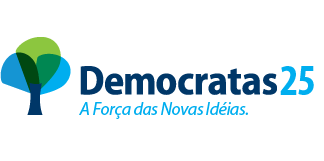 